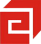 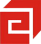 會員編號（由會務人員填寫）：　  　　　　　   　　　   申請入會日期： 　年  月　日公司行號                      負 責 人                   用印日期印    章                      印    章                       年   月   日                    公司名稱公司名稱中文公司名稱公司名稱英文公司住址公司住址中文公司住址公司住址英文公司電話公司電話公司傳真公司傳真公司網址公司網址電子信箱電子信箱工廠住址工廠住址中文工廠住址工廠住址英文工廠電話工廠電話工廠傳真工廠傳真公司負責人姓名姓名性別職稱會員代表會員代表姓名性別出生年月日出生年月日出生年月日     年   月   日     年   月   日     年   月   日會員代表會員代表職稱身份證字號身份證字號公司登記證字號公司登記證字號公司登記證字號資本額資本額統一編號統一編號員工數開業日期開業日期會籍聯絡人會籍聯絡人姓名聯絡電話聯絡電話分機會籍聯絡人會籍聯絡人職稱電子信箱電子信箱認證項目認證項目產品名稱產品名稱中文產品名稱產品名稱英文如何得知入會消息如何得知入會消息協會網站    協會寄發資料    協會人員推廣    協會活動
廠商推薦（公司名稱：                    姓名：           ）其他（請說明）：協會網站    協會寄發資料    協會人員推廣    協會活動
廠商推薦（公司名稱：                    姓名：           ）其他（請說明）：協會網站    協會寄發資料    協會人員推廣    協會活動
廠商推薦（公司名稱：                    姓名：           ）其他（請說明）：協會網站    協會寄發資料    協會人員推廣    協會活動
廠商推薦（公司名稱：                    姓名：           ）其他（請說明）：協會網站    協會寄發資料    協會人員推廣    協會活動
廠商推薦（公司名稱：                    姓名：           ）其他（請說明）：協會網站    協會寄發資料    協會人員推廣    協會活動
廠商推薦（公司名稱：                    姓名：           ）其他（請說明）：協會網站    協會寄發資料    協會人員推廣    協會活動
廠商推薦（公司名稱：                    姓名：           ）其他（請說明）：協會網站    協會寄發資料    協會人員推廣    協會活動
廠商推薦（公司名稱：                    姓名：           ）其他（請說明）：協會網站    協會寄發資料    協會人員推廣    協會活動
廠商推薦（公司名稱：                    姓名：           ）其他（請說明）：協會網站    協會寄發資料    協會人員推廣    協會活動
廠商推薦（公司名稱：                    姓名：           ）其他（請說明）：協會網站    協會寄發資料    協會人員推廣    協會活動
廠商推薦（公司名稱：                    姓名：           ）其他（請說明）：